Saistošie noteikumiRēzeknē2022.gada 20.janvārī 	Nr.25APSTIPRINĀTI Rēzeknes novada domes2022.gada 20.janvāra sēdē                                                                                                                       	                    ( Nr.2, 4.§)Par aizliegumu ģenētiski modificēto kultūraugu audzēšanai Rēzeknes novada teritorijāIzdoti saskaņā ar Ģenētiski modificēto organismuaprites likuma 22.panta otro daļuSaistošie noteikumi nosaka aizliegumu Rēzeknes novada teritorijā audzēt ģenētiski modificētus kultūraugus.Ģenētiski modificēto kultūraugu audzēšana Rēzeknes novada teritorijā ir aizliegta līdz 2030.gada 31.decembrim. Ar saistošo noteikumu spēkā stāšanās brīdi atzīt par spēku zaudējušiem:Rēzeknes novada pašvaldības 2015.gada 16.jūlija saistošos noteikumus Nr.55 „Par aizliegumu ģenētiski modificēto kultūraugu audzēšanai Rēzeknes novadā”; Viļānu novada pašvaldības 2020.gada 24.augusta saistošos noteikumus Nr.128 „Par aizliegumu ģenētiski modificēto kūltūraugu audzēšanai Viļānu novada teritorijā”.Domes priekšsēdētājs						                                  M.Švarcs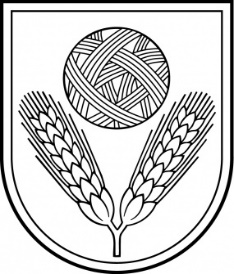 Rēzeknes novada DOMEReģ.Nr.90009112679Atbrīvošanas aleja 95A, Rēzekne, LV – 4601,Tel. 646 22238; 646 22231E–pasts: info@rezeknesnovads.lvInformācija internetā:  http://www.rezeknesnovads.lv